SABES Program Support PD Center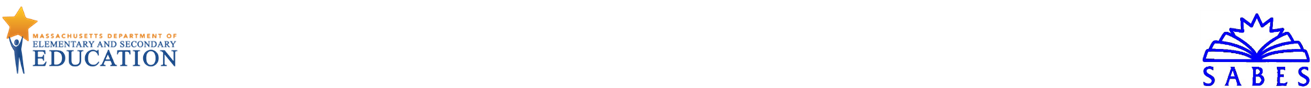 Educator Growth and Effectiveness Model Guidance for Selecting a CoachAn effective EGE coach has demonstrated competence in the relevant content area and demonstrated skill in supporting growth in others. Programs can use the guidance below to identify potential EGE coaches. If programs have no such candidates, they can request a coach from SABES. An effective EGE coach:Has Content and Andragogical Mastery Has experience teaching in an adult education context; teaching practices apply and demonstrate an understanding of adult teaching and learning theoryHas demonstrated effective, evidence-based teaching practices in the relevant content area Has an advanced degree in the content area and/or has attended SABES (or other) training in their content area to build deep content and andragogical knowledge and to stay current with effective practice on state standards, curriculum policies, and the Proficiency Guides (PGs), e.g.:Math: CALM Orientation, Making Sense of Proportional ReasoningELA: Evidence-based Reading (EBRI) and Writing Instruction ESOL: Comparable to those required of a TESOL certificate or Master’s degree, such as second language acquisition; ESOL instruction, lesson planning, and assessment; the components of language; and cultural competenceHas taken the relevant content PG Self-Assessment and can reflect on own strengths and needsDemonstrates Active Listening Demonstrates active listening by paraphrasing and clarifyingAsks authentic questions to elicit thinking and demonstrate genuine interestEffectively Communicates and Elicits ThinkingProvides effective feedback to others:Offers nonjudgmental, specific feedbackFocuses on evidence of change in teacher practice and student learningInvites multiple interpretations of data Has demonstrated the ability to explain own instructional decision-makingCreates an Open, Supportive Climate for CommunicationShows respect for varied perspectivesDemonstrates a willingness to revise thinkingRegularly engages in PD activities and reflection to promote own professional growthUnreliable Characteristics of an Effective CoachYears of experiencePopularity with peersCompliant support without thoughtful analysis for new initiatives